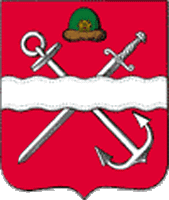 управление образования администрации  муниципального образования – Шиловский муниципальный район Рязанской областиПРИКАЗот  26 ноября 2019 года №261 Об утверждении плана мероприятий по ведомственному контролю, осуществляемому управлением образования администрации муниципального образования – Шиловский муниципальный район  в отношении подведомственных образовательных организаций на 2020 годНа основании Закона Рязанской области от 13.05.2019 № 20-ОЗ                      «О порядке и условиях осуществления ведомственного контроля за соблюдением трудового законодательства и иных нормативных правовых актов, содержащих нормы трудового права», руководствуясь постановлением администрации муниципального образования – Шиловский муниципальный район Рязанской области от 08.07.2019 № 387 «Об утверждении Положения по организации и проведению мероприятий по ведомственному контролю за соблюдением трудового законодательства и иных нормативных правовых актов, содержащих нормы трудового права»ПРИКАЗЫВАЮ:1. Утвердить план мероприятий по ведомственному контролю, осуществляемому управлением образования администрации муниципального образования – Шиловский муниципальный район  в отношении подведомственных образовательных организаций на 2020 год (далее План) согласно приложению;2.  Разместить План на официальном сайте управления образования администрации муниципального образования – Шиловский муниципальный район в срок до 31.12.2019 года (отв. Кузьмина О.А.);3.   Довести План до руководителей муниципальных образовательных организаций в срок до 31.01.2020 года  (отв. Кузьмина О.А.);4.     Контроль за исполнением данного приказа оставляю за собой.Начальник управления образования                                             Н.А. Чиенёва  С приказом ознакомлен(а):           О.А. Кузьмина2-14-80Приложение к приказу от 26.11.2019 года № 261 по управлению образования ПЛАН мероприятий по ведомственному контролю, осуществляемому управлением образования администрации муниципального образования – Шиловский муниципальный район  в отношении подведомственных образовательных организаций на 2020 год № п/пНаименование  подведомственной организации, деятельность которой подлежит проверкеМестонахождение  подведомственной организации, деятельность которой подлежит проверкеДата начала и окончания проведения плановой проверкиФорма проверки123341Муниципальное бюджетное общеобразовательное учреждение  Ерахтурская средняя общеобразовательная школа муниципального образования – Шиловский муниципальный район Рязанской области391534,Рязанская обл.,  Шиловский район, с. Ерахтур, ул. Советская, д.819.02.2020- 28.02.2020документарная2Муниципальное бюджетное общеобразовательное учреждение  «Желудевская средняя общеобразовательная школа» муниципального образования – Шиловский муниципальный район Рязанской области391525, Рязанская обл., Шиловский район, с. Желудево, ул. Парковая12.04.2020- 22.04.2020выездная3Муниципальное бюджетное общеобразовательное учреждение «Инякинская средняя общеобразовательная школа» муниципального образования – Шиловский муниципальный район Рязанской области391537, Рязанская обл., Шиловский район, с. Инякино, ул. Озерная, д.5616.09.2020- 25.09.2020документарная4Муниципальное бюджетное общеобразовательное учреждение «Шиловская средняя общеобразовательная школа №2» муниципального образования – Шиловский муниципальный район Рязанской области391502, Рязанская обл.,  р.п. Шилово, ул. Стройкова18.11.2020- 28.11.2020выездная5Муниципальное бюджетное дошкольное образовательное учреждение детский сад №3 «Радуга»  поселка Шилово муниципального образования – Шиловский муниципальный район Рязанской области391500, Рязанская обл., р.п. Шилово, ул. 8 Марта, д.821.10.2020- 31.10.2020выездная6Муниципальное бюджетное образовательное учреждение дополнительного образования Центр психолого-педагогической, медицинской и социальной помощи «Родник» муниципального образования – Шиловский муниципальный район Рязанской области391502,Рязанская обл.,  р.п. Шилово, ул. Стройкова20.05.2020- 30.05.2020выездная